 100V信号切换矩阵说明书一.信号切换矩示意图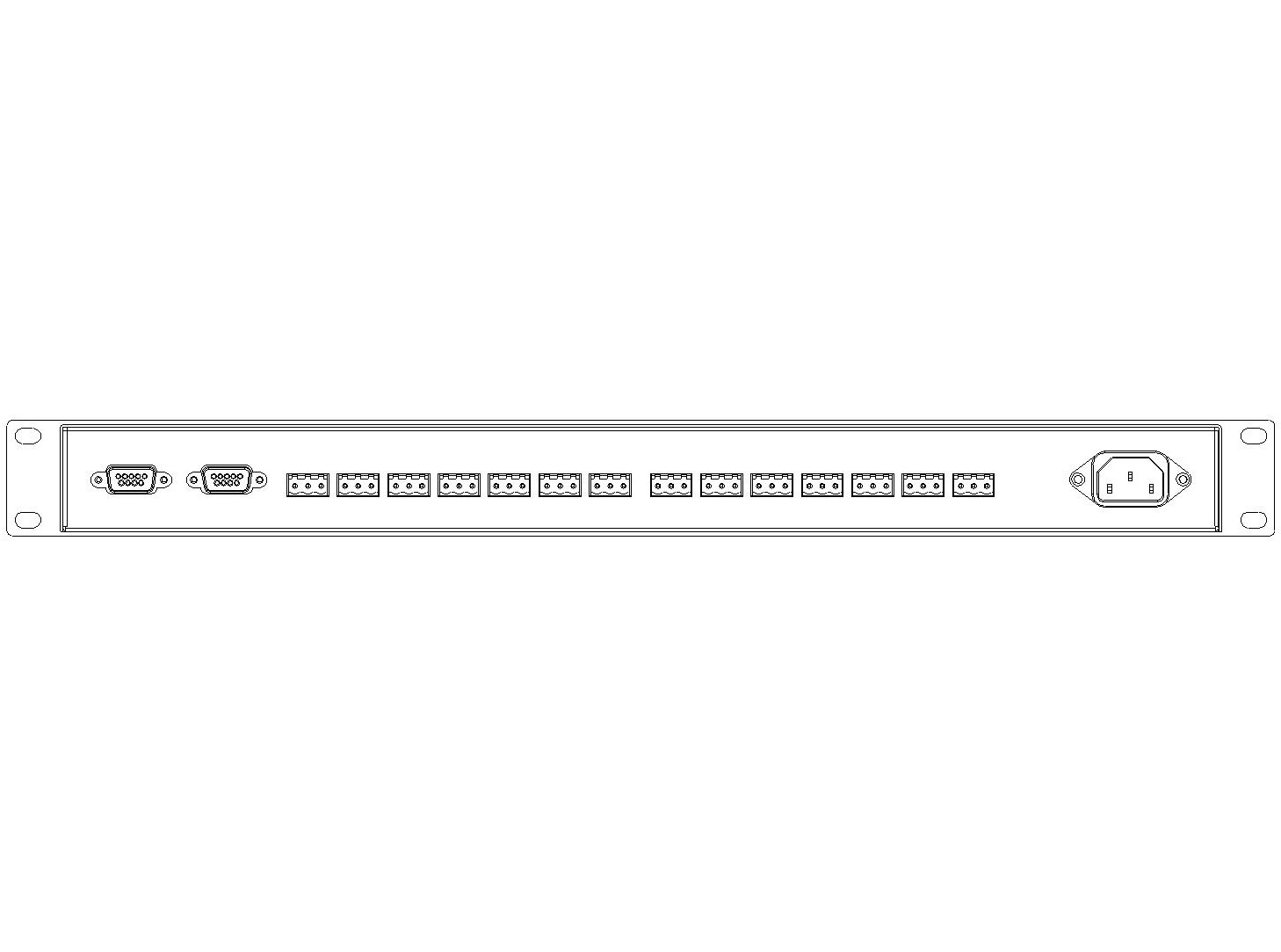 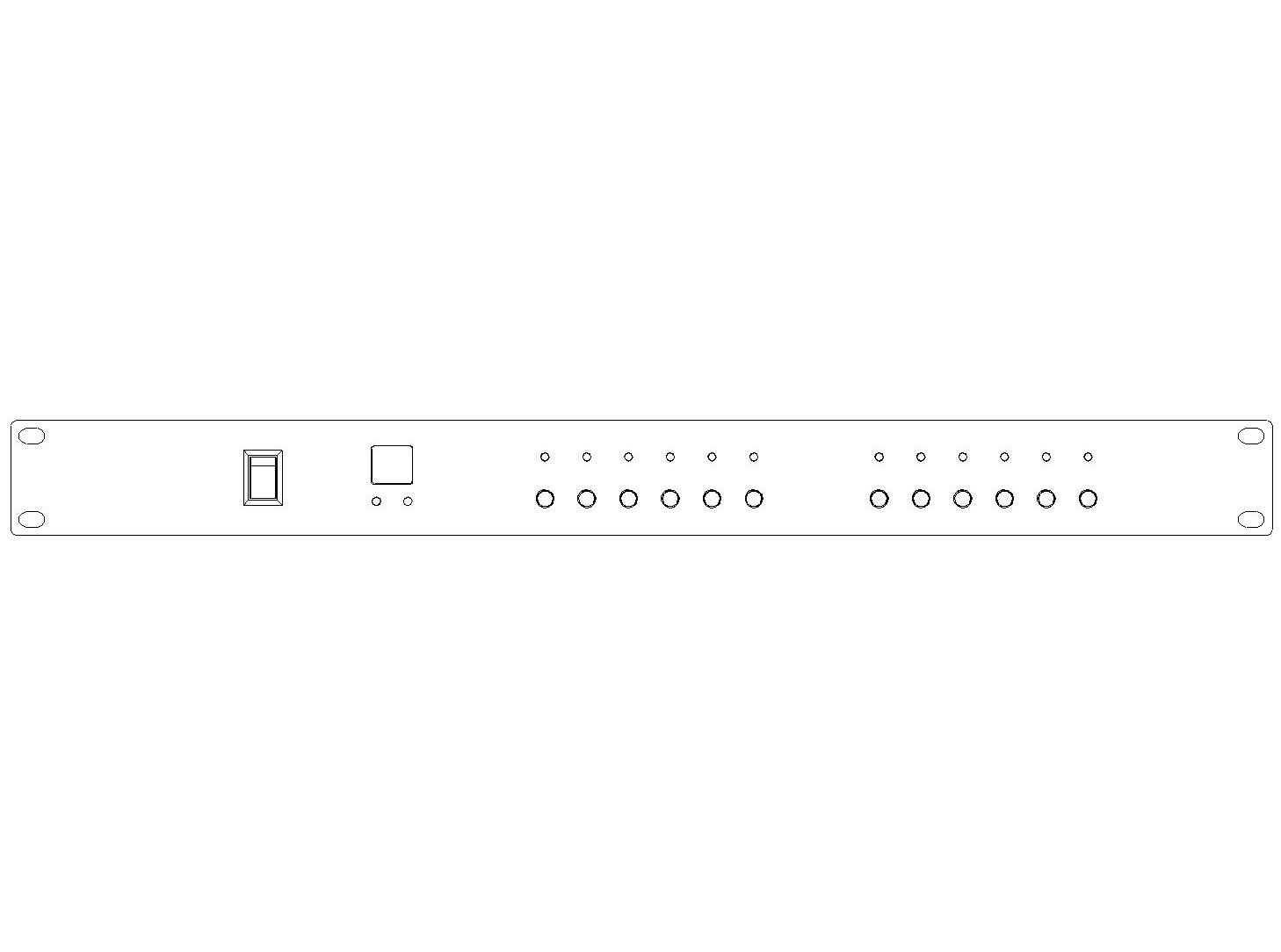 二.控制协议   RS232控制端口：波特率-9600；数据位：8；停止位：1；校验方式：无单端口操作:例如：设备ID01端口1开启：CA 20 01 18 02 01 01 AC  注解：FE是广播ID（16进制显示）；在单独控制时按照设备数码管显示的ID进行操作；端口：1-6、7-C 两组共12个端口，指设备的开关通道（16进制显示）。状态：01是开，00是关，02是取反；起始符命令1设备ID命令2数据长度端口状态校验和CA20FE180201-0C01AC